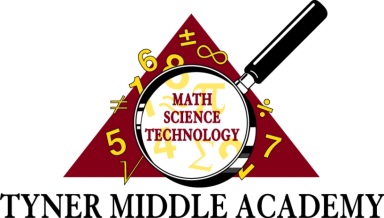 7th Grade Supply ListRequired Items to Turn in to Homeroom Teacher:  2 packs, 3”X5” white, lined cards  5 packs of Post-It notes  3 boxes of Kleenex  1 ruler  3 rolls of paper towels  1 large container of hand sanitizer  2 containers of Clorox or cleaning wipes Required Items Throughout the School Year (Students keeps):  8 composition books (not spiral)  Highlighters  Mechanical pencils w/pencil lead or #2 pencils (MANY ALL YEAR)  Hand-held pencil sharpener (all inclusive, must have all school year)  4 packs loose-leaf paper Required At-Home Supplies:  1 box Crayloa markers  1 box colored pencils  1 box crayons  3 packs of Post-It notes